«Проверено»Зам.директора УВРМагамадова З.К.___________________«____»______2014 годКРАТКОСРОЧНЫЙ ПЛАН Ход урокаСОЗДАНИЕ КОЛЛАБОРАТИВНОЙ СРЕДЫОргмоментПритча ЛягушкаОСНОВНАЯ ЧАСТЬРЕФЛЕКСИЯДом задание №3 Урок №  Алгебра и начала анализа2.09.2014г.11 «Б»   клТема: Повторение Тема: Повторение Тема: Повторение Основные цели и задачи урокаЦели уроков:  повторить:  решение линейных и квадратных неравенств; решение рациональных неравенств и систем рациональных неравенств; методы решения систем уравнений; решение задач на составление системы уравнений; способы задания функций и их свойства; построение графика функции ;  в теме арифметическая и геометрическая прогрессия умение пользоваться формулами; элементы теории тригонометрических функций.Цели уроков:  повторить:  решение линейных и квадратных неравенств; решение рациональных неравенств и систем рациональных неравенств; методы решения систем уравнений; решение задач на составление системы уравнений; способы задания функций и их свойства; построение графика функции ;  в теме арифметическая и геометрическая прогрессия умение пользоваться формулами; элементы теории тригонометрических функций.Ожидаемые результаты освоения темыУчащиеся  должны: Знать, что такое рациональные неравенства, методы решения неравенств, функция, задания функции, арифметическая и геометрическая прогрессияУметь решать линейны  квадратные неравенства;  рациональные неравенства и систем рациональных неравенств;; решать задачи на составление системы уравнений; уметь строить графики функции ;  пользоваться формулами арифметичской и геометрической прогрессии; элементы теории тригонометрических функцийУчащиеся  должны: Знать, что такое рациональные неравенства, методы решения неравенств, функция, задания функции, арифметическая и геометрическая прогрессияУметь решать линейны  квадратные неравенства;  рациональные неравенства и систем рациональных неравенств;; решать задачи на составление системы уравнений; уметь строить графики функции ;  пользоваться формулами арифметичской и геометрической прогрессии; элементы теории тригонометрических функцийКлючевые идеи урокаНовые подходы в преподавании и обучении,- диалоговое обучение,- обучение тому, как обучаться, Оценивание для обучения и оценивание обучения. Формативное  оценивание учащихся (похвала, одобрение, предложение, совет, аплодисменты), рефлексия. Обучение критическому мышлению. Управление и лидерство в преподавании, ИКТ.  Обучение талантливых и одарённых детей. Преподавание и обучение в соответствии с возрастными особенностямиНовые подходы в преподавании и обучении,- диалоговое обучение,- обучение тому, как обучаться, Оценивание для обучения и оценивание обучения. Формативное  оценивание учащихся (похвала, одобрение, предложение, совет, аплодисменты), рефлексия. Обучение критическому мышлению. Управление и лидерство в преподавании, ИКТ.  Обучение талантливых и одарённых детей. Преподавание и обучение в соответствии с возрастными особенностямиТип урокаповторениеповторениеМетоды обученияНаглядный (презентация), словесный (беседа, объяснение), практический, частично поисковыйНаглядный (презентация), словесный (беседа, объяснение), практический, частично поисковыйФормы организации учебной деятельности учащихсяфронтальная; групповая; парная; индивидуальная.фронтальная; групповая; парная; индивидуальная.Используемые интерактивные методы обученияВзаимооценивание, Групповая работа, Индивидуальная работаВзаимооценивание, Групповая работа, Индивидуальная работаПрименение модулейОбучение тому, как обучаться, Обучение критическому мышлению, Оценивания для обучения, Использование ИКТ в преподавании   и обучения, возрастные особенности Обучение тому, как обучаться, Обучение критическому мышлению, Оценивания для обучения, Использование ИКТ в преподавании   и обучения, возрастные особенности Оборудование и материалыУчебник, Интерактивная доска Учебник, Интерактивная доска Вариант 1Вариант 21. Найти значение выражения:1. Найти значение выражения: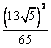 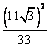 2. Сократите дробь:2. Сократите дробь: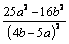 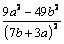 3. Решить уравнение:3. Решить уравнение: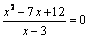 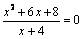 4. Решите неравенство:4. Решите неравенство: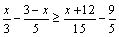 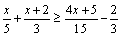 5. Решите систему уравнений:5. Решите систему уравнений: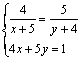 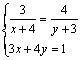 6. Решите систему неравенств:6. Решите систему неравенств: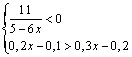 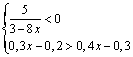 7. Постройте график функции7. Постройте график функции. Найдите координаты середины отрезка, соединяющего две точки этого графика с абсциссами 6 и -6.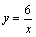 . Найдите координаты середины отрезка, соединяющего две точки этого графика с абсциссами 8 и -8.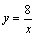 8. Решите задачу:8. Решите задачу:Один мастер может выполнить заказ за 28ч, а другой – за 21ч. За сколько часов выполнят заказ оба мастера, работая вместе?Один мастер может выполнить заказ за 9ч, а другой – за 18ч. За сколько часов выполнят заказ оба мастера, работая вместе?9. Решите задачу:9. Решите задачу:Сумма седьмого и двенадцатого членов арифметической прогрессии меньше суммы ее шестого и одиннадцатого членов на 8. Найдите разность прогрессии.Сумма шестого и десятого членов арифметической прогрессии меньше суммы ее третьего и восьмого членов на 15. Найдите разность прогрессии.10.Упростить выражение:10.Упростить выражение: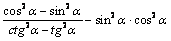 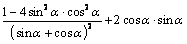 